The  of Young Scientists (Arab-WAYS)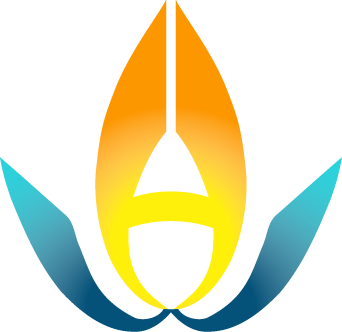 Arab-WAYS First Survey
December, 2011A- Preface Arab-WAYS is an initiative of the World Academy of Young Scientists (WAYS) that launched its Arab branch at the first Arab regional meeting held in 2005 in . The objectives of this association are (i) to contribute towards strengthening the capacity of young Arab scientists, (ii) to conduct relevant and high quality research that covers all fields of science and technology, and their inter-linkages, and (iii) to advance science and enhance the situation of young scientists throughout the Arab world.The objective of this survey is to get information on Arab-WAYS members’ research profiles, and identify their fields of interest, needs and requirements. Answering the questionnaire will take around 3 minutes.B- QuestionnaireGeneral InformationResearch topics/ Fields of interestOne of the goals of the Network is to strengthen research capacity between and within the young Arab scientists. What areas from the following list fit with your research activities/interest?a)  Natural sciences (incl. basic and applied sciences):b) Social sciencesc) Humanities:Communications and Information Sharing The successful operation of the Network depends on our Arab young scientists being able to easily and effectively communicate with one another and with our partners.  New tools are available for facilitating communication within the network and sharing of research results.  Please specify which of the following communication tool(s) are you using or do you prefer to  stay connected with other Arab-WAYS members or within Arab-WAYS Network?Please provide further information you consider relevant in the context of this survey.Please return the completed form (please try to fill in as much as you can, preferably all the fields) to Arab-WAYS email address: arab-ways@hotmail.fr , at the latest by 15th January 2012.Thank you for taking time to complete our survey.************
Prepared by Arab-WAYS communication sub-group
Hisham Yousif Hassan, Nisrine El Azher, Mohammed Hassan, Olfa Mahjoub, Jauad El Kharraz, Alaa El-SadekFirst Name:Family Name:Nationality:Date & Place of birth:Institution:Department:Job title:Address:Country:Telephone:Fax:E-mail:Website:Agronomy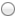 Architecture and designAstronomyAtmospheric sciences	Biology & MicrobiologyBiophysics	BiotechnologyBotanyChemistry (Organic, etc)Climate change studiesComputer scienceDentistryEarth sciences, geosciences, remote sensingEcologyElectrodynamicsElectronics	Energy (inc. renewable energies)Engineering sciencesEnvironmental Pollution	Evolutionary geneticsGeologyIT sciencesMaterials sciences & metallurgyMathematics, statisticsMechanicsMedicine	NanotechnologyNeurobiologyNuclear physics and quantum physicsNursingOceanographyPharmacyPublic health	Theoretical physicsThermodynamicsVeterinary	Water (IWRM, demand, supply, desalination, wastewater reuse, etc)Zoology	Other:  Please specify:	AnthropologyArcheologyCriminologyEconomics & global development EducationGenderGeographyInformation science, Library scienceInternational relations, communication studies, JournalismLiterature, linguistics, ancient and modern languagesManagementMarketingPolitical sciencesPsychologySociologyOther:  Please specify:Law, legislations, human rightsMusicPhilosophyReligions & cultural studiesTheatreVisual arts (e.g.: Painting)	Other:  Please specify:Communication Tool/Platform“Yes”	1.	E-mail	2.	Arab-WAYS website	3.	Facebook 	4.	Twitter	5.	Linkedin	6.	Others:  Please specify: